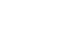 Belongings in Shared Spaces of Apartment/SuiteUse of each other’s belongings is: (consider things like electronics, food/drinks, kitchen items, toiletries, items in the living room).Always Okay:Never Okay:Okay with Permission:After using items, return them to their original condition, unless it is food/drink.Cleaning of Shared Spaces in Apartment/Suite	HRL Policy Outlines: residents will maintain reasonable standards of cleanliness in their room/apartment and rooms will be kept clear of trash and waste.Outline what cleanliness will look like in your suite/apartment. You might consider a cleaning schedule or outline of individual responsibilities. Use the below boxes to outline each applicable space in your apartment/suite. Use more paper if needed.Bathroom:Living Room:Kitchen:Communication between Apartment/SuitematesPreferred means of communication when a conflict arises (circle best fit):Face-to-Face	Group Text/Message	Notes in Apartment/Suite	Phone ConversationLast Updated: 7/24/20XXDate:	Initials A:	B:	C:	D:	.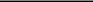 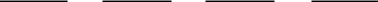 If Living in the Same Room (Double Rooms & Suites):Residents who only share common spaces can also complete applicable parts of this side of the form.Temperature of the Bedroom	The temperature of the room will be kept between	&	.Belongings in the BedroomUse of each other’s belongings is: (consider things like electronics, microwave, refrigerator, food/drinks, clothes, toiletries).After using items, return them to their original condition, unless it is food/drink.Always Okay:Never Okay:Okay with Permission:Cleanliness of the Bedroom	HRL Policy Outlines: residents will maintain reasonable standards of cleanliness in their room/apartment and rooms will be kept clear of trash and waste.Outline what cleanliness will look like in your room. Consider things like trash, recycling, floors, general tidiness (laundry, making bed, picking up belongings). You might also consider a cleaning schedule or outline of individual responsibilities.Not Okay While Sleeping (for example tv, music, hairdryer, guests, lights, open door):How will we communicate if we are being disturbed?Studying	HRL Policy Outlines: Quiet hours are Sunday-Thursday from 10pm-8am & from 12am-10am on Friday-Saturday.Some residents choose to study in their room where others choose to study somewhere else on their floor, in their building, or in various locations on campus. Consider what will work best for your study habits and living environment. 	General study times in the room are between	&	.During Study Times We Want (for example: silence, low music, tv off, not having guests over, talking on the phone, door closed):Guests HRL Policy Outlines: Guests are only permitted with permission of each roommate/suitemate/apartment-mate. Resident shall at all times be responsible for guest. 5 guests per resident, 2 overnight guests per residence, 7 days per semester per guest.How to Communicate Guests Visiting:Not Okay for Guests (for examplebeing on bed, using belongings):CommunicationPreferred means of communication when a conflict arises (circle best fit):Face-to-Face	Group Text/Message	Notes in Apartment/Suite	Phone ConversationLast Updated: 7/24/20XXDate:	Initials A:	B:	C:	D:	.   Roommate AgreementRoommate relationships are a critical aspect of the college experience. Developing aRoommate relationships are a critical aspect of the college experience. Developing aRoommate relationships are a critical aspect of the college experience. Developing aRoommate relationships are a critical aspect of the college experience. Developing aRoommate relationships are a critical aspect of the college experience. Developing aRoommate relationships are a critical aspect of the college experience. Developing aRoommate relationships are a critical aspect of the college experience. Developing aRoommate relationships are a critical aspect of the college experience. Developing apositive relationship is a process; it does not happen overnight and takes effort. Thoughpositive relationship is a process; it does not happen overnight and takes effort. Thoughpositive relationship is a process; it does not happen overnight and takes effort. Thoughpositive relationship is a process; it does not happen overnight and takes effort. Thoughpositive relationship is a process; it does not happen overnight and takes effort. Thoughpositive relationship is a process; it does not happen overnight and takes effort. Thoughpositive relationship is a process; it does not happen overnight and takes effort. Thoughpositive relationship is a process; it does not happen overnight and takes effort. Thoughthis agreement is not meant to be a comprehensive guide to roommate relationships, it is athis agreement is not meant to be a comprehensive guide to roommate relationships, it is athis agreement is not meant to be a comprehensive guide to roommate relationships, it is athis agreement is not meant to be a comprehensive guide to roommate relationships, it is athis agreement is not meant to be a comprehensive guide to roommate relationships, it is athis agreement is not meant to be a comprehensive guide to roommate relationships, it is athis agreement is not meant to be a comprehensive guide to roommate relationships, it is athis agreement is not meant to be a comprehensive guide to roommate relationships, it is agreat place to begin conversations around your roommate relationship and will hopefullygreat place to begin conversations around your roommate relationship and will hopefullygreat place to begin conversations around your roommate relationship and will hopefullygreat place to begin conversations around your roommate relationship and will hopefullygreat place to begin conversations around your roommate relationship and will hopefullygreat place to begin conversations around your roommate relationship and will hopefullygreat place to begin conversations around your roommate relationship and will hopefullygreat place to begin conversations around your roommate relationship and will hopefullyserve as a solid foundation for a meaningful, productive, and mutually beneficialserve as a solid foundation for a meaningful, productive, and mutually beneficialserve as a solid foundation for a meaningful, productive, and mutually beneficialserve as a solid foundation for a meaningful, productive, and mutually beneficialserve as a solid foundation for a meaningful, productive, and mutually beneficialserve as a solid foundation for a meaningful, productive, and mutually beneficialserve as a solid foundation for a meaningful, productive, and mutually beneficialserve as a solid foundation for a meaningful, productive, and mutually beneficialrelationship between both roommates. Each room will receive a copy of this form.relationship between both roommates. Each room will receive a copy of this form.relationship between both roommates. Each room will receive a copy of this form.relationship between both roommates. Each room will receive a copy of this form.relationship between both roommates. Each room will receive a copy of this form.relationship between both roommates. Each room will receive a copy of this form.relationship between both roommates. Each room will receive a copy of this form.relationship between both roommates. Each room will receive a copy of this form.Use this along with the roommate guide to create a foundation. Turn the completed formUse this along with the roommate guide to create a foundation. Turn the completed formUse this along with the roommate guide to create a foundation. Turn the completed formUse this along with the roommate guide to create a foundation. Turn the completed formUse this along with the roommate guide to create a foundation. Turn the completed formUse this along with the roommate guide to create a foundation. Turn the completed formUse this along with the roommate guide to create a foundation. Turn the completed formUse this along with the roommate guide to create a foundation. Turn the completed forminto your RA (Please print legibly).into your RA (Please print legibly).into your RA (Please print legibly).into your RA (Please print legibly).into your RA (Please print legibly).into your RA (Please print legibly).into your RA (Please print legibly).into your RA (Please print legibly).Room/Suite/Apartment #:Room/Suite/Apartment #:Foundational Principles:Foundational Principles:Foundational Principles:Foundational Principles:Foundational Principles:Names:Names:Roommates should work together to define these principlesRoommates should work together to define these principlesRoommates should work together to define these principlesRoommates should work together to define these principlesRoommates should work together to define these principlesNames:Names:specifically.  The six principles create an environment where residents:specifically.  The six principles create an environment where residents:specifically.  The six principles create an environment where residents:specifically.  The six principles create an environment where residents:specifically.  The six principles create an environment where residents:A:A:specifically.  The six principles create an environment where residents:specifically.  The six principles create an environment where residents:specifically.  The six principles create an environment where residents:specifically.  The six principles create an environment where residents:specifically.  The six principles create an environment where residents:A:A:1.1.1.feel safe from harmfeel safe from harm1.1.1.feel safe from harmfeel safe from harmB:B:2.2.2.have a clean and well maintained spacehave a clean and well maintained spaceB:B:3.3.3.are able to prioritize academic successare able to prioritize academic success3.3.3.are able to prioritize academic successare able to prioritize academic successC:C:4.4.4.have respect for personal space and belongingshave respect for personal space and belongingsC:C:5.5.5.have an environment conducive to sleephave an environment conducive to sleep5.5.5.have an environment conducive to sleephave an environment conducive to sleepD:D:6.6.6.are able to communicate and resolve grievancesare able to communicate and resolve grievancesD:D:See the roommate guide for more information.See the roommate guide for more information.See the roommate guide for more information.See the roommate guide for more information.See the roommate guide for more information.See the roommate guide for more information.See the roommate guide for more information.See the roommate guide for more information.See the roommate guide for more information.See the roommate guide for more information.If Sharing Spaces Outside of the Room (Apartments & Suites):If Sharing Spaces Outside of the Room (Apartments & Suites):If Sharing Spaces Outside of the Room (Apartments & Suites):If Sharing Spaces Outside of the Room (Apartments & Suites):If Sharing Spaces Outside of the Room (Apartments & Suites):If Sharing Spaces Outside of the Room (Apartments & Suites):If Sharing Spaces Outside of the Room (Apartments & Suites):If Sharing Spaces Outside of the Room (Apartments & Suites):If Sharing Spaces Outside of the Room (Apartments & Suites):Temperature of the ApartmentTemperature of the ApartmentThe temperature of the apartment will be kept betweenThe temperature of the apartment will be kept between&.SleepingHRL Policy Outlines: Quiet Hours are Sunday through ThursdayHRL Policy Outlines: Quiet Hours are Sunday through ThursdayHRL Policy Outlines: Quiet Hours are Sunday through ThursdayHRL Policy Outlines: Quiet Hours are Sunday through ThursdayHRL Policy Outlines: Quiet Hours are Sunday through ThursdayHRL Policy Outlines: Quiet Hours are Sunday through ThursdayHRL Policy Outlines: Quiet Hours are Sunday through ThursdayHRL Policy Outlines: Quiet Hours are Sunday through Thursdayfrom 10pm-8am and from 12am-10am on Friday and Saturday.from 10pm-8am and from 12am-10am on Friday and Saturday.from 10pm-8am and from 12am-10am on Friday and Saturday.from 10pm-8am and from 12am-10am on Friday and Saturday.from 10pm-8am and from 12am-10am on Friday and Saturday.from 10pm-8am and from 12am-10am on Friday and Saturday.from 10pm-8am and from 12am-10am on Friday and Saturday.from 10pm-8am and from 12am-10am on Friday and Saturday.School night sleeping hours are betweenSchool night sleeping hours are between&.If different, non-school night sleeping hours are betweenIf different, non-school night sleeping hours are betweenIf different, non-school night sleeping hours are betweenIf different, non-school night sleeping hours are between&.